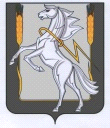 Совет депутатов Саккуловского сельского поселенияСосновского района Челябинской области	шестого созыва	Р Е Ш Е Н И Е п. Саккуловоот «18» февраля 2021 года №  21/2О назначении собрания граждан поинициативному проекту «Ремонт дорожного полотна по ул.Западная 470х70м д.Султаева» Саккуловского сельского поселения Сосновскогорайона Челябинской области            Рассмотрев заявление   Юльмухаметовой Алины Зуфаровны представителя инициативной группы граждан инициативного проекта «Ремонт дорожного полотна по ул.Западная 470х70м д.Султаева Саккуловского сельского поселения Сосновского района Челябинской области» о назначении проведения собрания граждан в целях обсуждения, определения соответствия интересам жителей, целесообразности реализации, принятия решения о   рассмотрении вопросов и поддержке внесения инициативного проекта «Ремонт дорожного полотна по ул.Западная 470х70м д.Султаева Саккуловского сельского поселения Сосновского района Челябинской области»,  руководствуясь Федеральным законом  от 06.10.2003 г. №131-ФЗ «Об общих принципах организации местного самоуправления в Российской Федерации», в соответствии Законом Челябинской области № 288 «О некоторых вопросах правового регулирования отношений, связанных с инициативными проектами, выдвигаемыми для получения финансовой поддержки за счет межбюджетных трансферов из областного бюджета»,  решением Собрания депутатов Сосновского муниципального района от 23 декабря  2020 г.  № 60 «О положении «О реализации инициативных проектов в Сосновском муниципальном районе»», Решением Собрания депутатов Сосновского муниципального района от « 23 » декабря 2020 г.  № 61 О Положении «О реализации некоторых вопросов правового регулирования отношений, связанных с инициативными проектами, выдвигаемыми для получения финансовой поддержки за счёт межбюджетных трансфертов из областного бюджета на территории Сосновского муниципального района», Совет депутатов Саккуловского сельского поселения шестого созыва  РЕШАЕТ:1. В целях рассмотрения и обсуждения вопросов внесения инициативного проекта «Ремонт дорожного полотна по ул.Западная 470х70м д.Султаева Саккуловского сельского поселения Сосновского района Челябинской области» назначить собрание граждан. 2. Собрание граждан провести 25.02.2021 года в 16 часов 00 минут по адресу: д. Султаева    ул. Школьная, д. 4 (здание сельского клуба д.Султаева) Саккуловское сельское поселение, Сосновский муниципальный район Челябинская область.3. Юльмухаметовой Алине Зуфаровне представителю инициативной группы граждан инициативного проекта ««Ремонт дорожного полотна по ул.Западная 470х70м д.Султаева Саккуловского сельского поселения Сосновского района Челябинской области» заблаговременно, но не менее чем за 7 дней до проведения собрания по рассмотрению и обсуждению вопроса внесения инициативного проекта известить граждан  о времени и месте проведения собрания и вопросах, выносимых на обсуждение.4. Юльмухаметовой Алине Зуфаровне представителю инициативной группы граждан инициативного проекта ««Ремонт дорожного полотна по ул.Западная 470х70м д.Султаева Саккуловского сельского поселения Сосновского района Челябинской области»  принять меры по обеспечению общественного порядка и санитарных норм при проведении собрания граждан.5. Настоящее Решение опубликовать на сайте администрации Саккуловского сельского поселения.6. Контроль по исполнению настоящего решения возложить на специалиста администрации Макогон О.И.Глава СаккуловскогоСельского поселения                                                                      Т.В.Абрарова Председатель Совета депутатовСаккуловского сельского поселения                                             Н.З.Гизатуллина